Name of Journal: World Journal of GastroenterologyManuscript NO: 87564Manuscript Type: CORRECTIONCorrection to “Role of prebiotics, probiotics, and synbiotics in management of inflammatory bowel disease: Current perspectives”Roy S et al. Prebiotics, probiotics and synbiotics in IBDSupriya Roy, Suneela DhaneshwarSupriya Roy, Department of Pharmacology, Amity Institute of Pharmacy, Lucknow, Amity University Uttar Pradesh, Noida 201303, Uttar Pradesh, IndiaSuneela Dhaneshwar, Department of Pharmaceutical Chemistry, Amity Institute of Pharmacy, Amity University Maharashtra, Mumbai 410206, Maharashtra, IndiaAuthor contributions: Dhaneshwar S conceived the idea and designed the review article protocol, edited the final draft of the manuscript; Roy S collected the data and wrote the paper; and all authors reviewed and approved the manuscript.Corresponding author: Suneela Dhaneshwar, PhD, Academic Research, Director, Pharmacist, Professor, Department of Pharmaceutical Chemistry, Amity Institute of Pharmacy, Amity University Maharashtra, Mumbai-Pune Expressway, Bhatan, Post-Somathne, Panvel, Mumbai 410206, Maharashtra, India. suneeladhaneshwar@rediffmail.comReceived: August 16, 2023Revised: August 25, 2023Accepted: September 1, 2023Published online: September 21, 2023AbstractCorrection to “Roy S, Dhaneshwar S. Role of prebiotics, probiotics, and synbiotics in management of inflammatory bowel disease: Current perspectives. World J Gastroenterol 2023; 29: 2078-2100 [PMID: 37122604 DOI: 10.3748/wjg.v29.i14.2078]”. In this article, a correction note is to be added.Key Words: Ulcerative colitis; Crohn’s disease; Pouchitis; Dysbiosis; Microbiota; Inflammation©The Author(s) 2023. Published by Baishideng Publishing Group Inc. All rights reserved.Citation: Roy S, Dhaneshwar S. Correction to “Role of prebiotics, probiotics, and synbiotics in management of inflammatory bowel disease: Current perspectives”. World J Gastroenterol 2023; 29(35): 5178-5179URL: https://www.wjgnet.com/1007-9327/full/v29/i35/5178.htmDOI: https://dx.doi.org/10.3748/wjg.v29.i35.5178Core Tip: This manuscript is to add a “correction note” to “Roy S, Dhaneshwar S. Role of prebiotics, probiotics, and synbiotics in management of inflammatory bowel disease: Current perspectives. World J Gastroenterol 2023; 29: 2078-2100 [PMID: 37122604 DOI: 10.3748/wjg.v29.i14.2078]”. TO THE EDITORCorrection to: Roy S, Dhaneshwar S. Role of prebiotics, probiotics, and synbiotics in management of inflammatory bowel disease: Current perspectives. World J Gastroenterol 2023; 29(14): 2078-2100.In this article, a correction note is to be added[1]. The corresponding author received a mail from Dr. Claudio De Simone sharing his concern about a probiotic formulation VSL#3 which is mentioned in this review article. Dr. Claudio wishes us to publish a corrigendum. It is an earnest request that please incorporate the following correction note and publish a corrigendum regarding the same.Correction note: This review article includes references to several studies that investigated a probiotic formulation formerly marketed as VSL#3 which is currently, generically referred to as the “De Simone Formulation”. It is important to note that the current product marketed as VSL#3 differs from the De Simone Formulation as also stated by the federal court of Maryland in the Civil Action, No. TDC-15-1356. They are distinct probiotic formulations with different compositions and characteristics. Currently, the De Simone Formulation is accessible under Vivomixx (in Europe) and Visbiome (in the United States) brand names.REFERENCES1 Roy S, Dhaneshwar S. Role of prebiotics, probiotics, and synbiotics in management of inflammatory bowel disease: Current perspectives. World J Gastroenterol 2023; 29: 2078-2100 [PMID: 37122604 DOI: 10.3748/wjg.v29.i14.2078] FootnotesConflict-of-interest statement: All the authors report no relevant conflicts of interest for this article.Open-Access: This article is an open-access article that was selected by an in-house editor and fully peer-reviewed by external reviewers. It is distributed in accordance with the Creative Commons Attribution NonCommercial (CC BY-NC 4.0) license, which permits others to distribute, remix, adapt, build upon this work non-commercially, and license their derivative works on different terms, provided the original work is properly cited and the use is non-commercial. See: https://creativecommons.org/Licenses/by-nc/4.0/Provenance and peer review: Invited article; Externally peer reviewed.Peer-review model: Single blindPeer-review started: August 16, 2023First decision: August 25, 2023Article in press: September 1, 2023Specialty type: Gastroenterology and hepatologyCountry/Territory of origin: IndiaPeer-review report’s scientific quality classificationGrade A (Excellent): A, AGrade B (Very good): 0Grade C (Good): 0Grade D (Fair): 0Grade E (Poor): 0P-Reviewer: Salvadori M, Italy; Zhu L, China S-Editor: Fan JR L-Editor: A P-Editor: Fan JR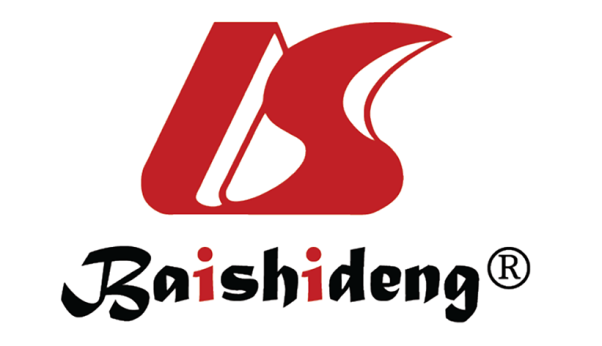 Published by Baishideng Publishing Group Inc7041 Koll Center Parkway, Suite 160, Pleasanton, CA 94566, USATelephone: +1-925-3991568E-mail: bpgoffice@wjgnet.comHelp Desk: https://www.f6publishing.com/helpdeskhttps://www.wjgnet.com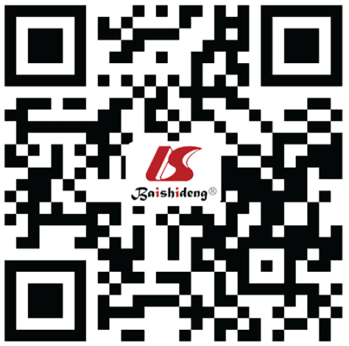 © 2023 Baishideng Publishing Group Inc. All rights reserved.